Конкурс профессионального мастерства «Воспитатель года» 2022г.В целях профессионального личностного развития педагогов, реализующих образовательные программы дошкольного образования, выявления и поддержки лучших педагогических работников дошкольного образования, а также распространения их успешных практик на базе МБДОУ «Детский сад № 8 г. Беслана» прошел муниципальный этап Всероссийского профессионального конкурса «Воспитатель года России-2022»18.01.2022 г. в стенах МБДОУ «Детский сад № 10 г. Беслана» прошло установочное мероприятие для воспитателей девяти детских садов, подавших свои заявки на участие в ежегодном конкурсе «Воспитатель года-2022». Целью данного мероприятия по задумке его инициатора, было создание благоприятной, дружеской и доверительной обстановки перед началом конкурсных испытаний. Ведь известно, что немаловажным фактором является внутренняя психологическая готовность воспитателей перед началом конкурса. Победитель регионального этапа конкурса «Воспитатель года-2021» З.В.Хуцистова, лауреат конкурса «Лидер в дошкольном образовании- 2019» И.Т.Бозрова, победители республиканского конкурса «Классный учитель», заведующая детским садом Ходова Р.М. также поддержали конкурсанток, дали свои рекомендации и пожелали им вдохновения и удачи!28.01.2022 г. прошёл заключительный этап Всероссийского конкурса «Воспитатель года-2022»Наш воспитатель Сторожук Инна Витпльевна награждена грамотой за участие в муниципальном этапе конкурса профессионального мастерства «Воспитатель года России»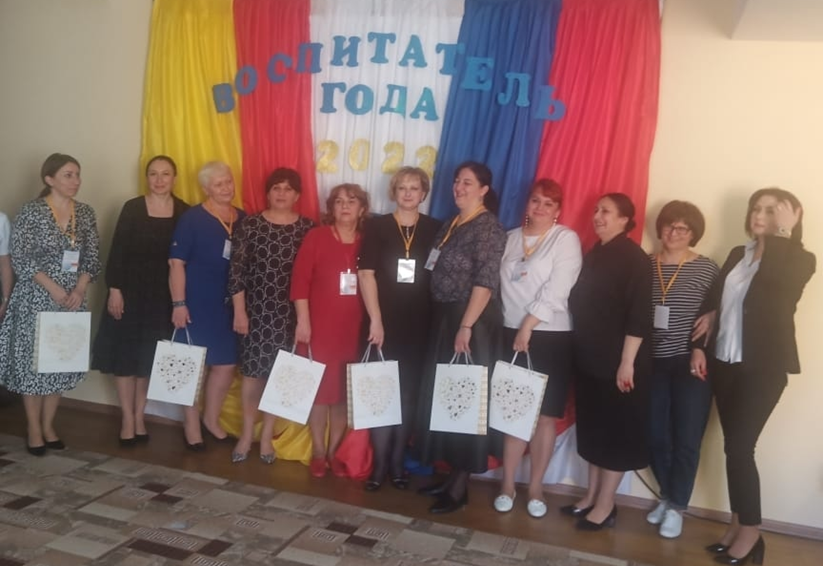 